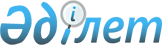 О внесении изменений в решение Алгинского районного маслихата от 27 декабря 2017 года № 142 "Об утверждении бюджета Бестамакского сельского округа на 2018-2020 годы"Решение Алгинского районного маслихата Актюбинской области от 10 декабря 2018 года № 210. Зарегистрировано Управлением юстиции Алгинского района Департамента юстиции Актюбинской области 13 декабря 2018 года № 3-3-189      В соответствии с пунктом 2 статьей 9-1 и статьями 106, 109-1 Бюджетного кодекса Республики Казахстан от 4 декабря 2008 года и статьей 6 Закона Республики Казахстан от 23 января 2001 года "О местном государственном управлении и самоуправлении в Республике Казахстан", Алгинский районный маслихат РЕШИЛ:

      1. Внести в решение Алгинского районного маслихата от 27 декабря 2017 года № 142 "Об утверждении бюджета Бестамакского сельского округа на 2018-2020 годы" (зарегистрированное в реестре государственной регистрации нормативных правовых актов № 5879, опубликованное 1 февраля 2018 года в эталонном контрольном банке нормативных правовых актов Республики Казахстан в электронном виде) следующие изменения:

      в пункте 1:

      в подпункте 1):

      доходы

      цифры "58 848,2" заменить цифрами "59 727,2";

      в том числе:

      налоговые поступление

      цифры "6 932" заменить цифрами "6 883";

      неналоговые поступление

      цифры "380,2" заменить цифрами "429,2";

      поступления трансфертов

      цифры "51 536" заменить цифрами "52 415";

      в подпункте 2):

      затраты

      цифры "58 848,2" заменить цифрами "59 727,2".

      2. Приложение 1 к указанному решению изложить в новой редакции согласно приложению к настоящему решению.

      3. Государственному учреждению "Аппарат Алгинского районного маслихата" в установленном законодательством порядке обеспечить:

      1) государственную регистрацию настоящего решения в Управлении юстиции Алгинского района;

      2) направление настоящего решения на официальное опубликование в Эталонном контрольном банке нормативных правовых актов Республики Казахстан;

      3) размещение настоящего решения на интернет – ресурсе Алгинского районного маслихата.

      4. Настоящее решение вводится в действие с 1 января 2018 года.

 Бюджет Бестамакского сельского округа на 2018 год
					© 2012. РГП на ПХВ «Институт законодательства и правовой информации Республики Казахстан» Министерства юстиции Республики Казахстан
				
      Председатель сессии маслихата 

К. Ксупов

      Секретарь районного маслихата 

Б. Жумабаев
Приложение к решению Алгинского районного маслихата от 10 декабря 2018 года № 210Приложение № 1 к решению Алгинского районного маслихата от 27 декабря 2017 года № 142Категория

Категория

Категория

Категория

Сумма 
(тысяч тенге)

Класс

Класс

Класс

Сумма 
(тысяч тенге)

Подкласс

Подкласс

Сумма 
(тысяч тенге)

Наименование

Сумма 
(тысяч тенге)

1

2

3

4

5

I. Доходы

59727,2

1

Налоговые поступления

6883

01

Подоходный налог

2542

2

Индивидуальный подоходный налог

2542

04

Налоги на собственность

4341

1

Налоги на имущество

247

3

Земельный налог

222

4

Налог на транспортные средства

3872

2

Неналоговые поступления

429,2

01

Доходы от государственной собственности

49

5

Доходы от аренды имущества, находящегося в государственной собственности

49

06

Прочие неналоговые поступления

380,2

1

Прочие неналоговые поступления

380,2

4

Поступления трансфертов

52415

02

Трансферты из вышестоящих органов государственного управления

52415

3

Трансферты из районного (города областного значения) бюджета

52415

Функциональная группа

Функциональная группа

Функциональная группа

Функциональная группа

Функциональная группа

сумма 
(тысяч тенге)

Функциональная подгруппа

Функциональная подгруппа

Функциональная подгруппа

Функциональная подгруппа

сумма 
(тысяч тенге)

Администратор бюджетных программ

Администратор бюджетных программ

Администратор бюджетных программ

сумма 
(тысяч тенге)

Программа

Программа

сумма 
(тысяч тенге)

Наименование

сумма 
(тысяч тенге)

1

2

3

4

5

6

II. Затраты

59727,2

01

Государственные услуги общего характера

14483,2

1

Представительные, исполнительные и другие органы, выполняющие общие функции государственного управления

14483,2

124

Аппарат акима города районного значения, села, поселка, сельского округа

14483,2

001

Услуги по обеспечению деятельности акима города районного значения, села, поселка, сельского округа

14263,2

022

Капитальные расходы государственного органа

220

04

Образование

43725

1

Дошкольное воспитание и обучение

43725

124

Аппарат акима города районного значения, села, поселка, сельского округа

43725

004

Дошкольное воспитание и обучение и организация медицинского обслуживания в организациях дошкольного воспитания и обучения

43725

07

Жилищно-коммунальное хозяйство

1519

3

Благоустройство населенных пунктов

1519

124

Аппарат акима города районного значения, села, поселка, сельского округа

1519

008

Освещение улиц в населенных пунктов

1319

009

Обеспечение санитарии населенных пунктов

200

III.Чистое бюджетное кредитование

0

IV. Сальдо по операциям с финансовыми активами

0

Приобретение финансовых активов

0

V. Дефицит (профицит) бюджета

0

VI. Финансирование дефицита (использование профицита) бюджета

0

Поступления займов

0

Внутренние государственные займы

0

Договоры займа

0

Погашение займов

0

Погашение займов

0

Используемые остатки бюджетных средств

0

Остатки бюджетных средств

0

